Руководствуясь Приказом министерства образования Оренбургской области от 15.06.2022 № 01-21/752 «Об утверждении региональной концепции повышения качества дошкольного образования в Оренбургской области», Приказом Управления образования администрации города Бузулука от 29.06.2022 № 01-09/304 «Об утверждении муниципальных концепций управления качеством образования города Бузулука», в целях осуществления развития профессионального потенциала педагогических работников дошкольных образовательных организаций, обеспечение условий для профессионального творческого роста педагогов, обобщения и распространения передового педагогического опыта,ПРИКАЗЫВАЮ:1.Утвердить тематику и состав руководителей городских методических объединений дошкольного образования города Бузулука (далее - ГМО) согласно приложению № 1.2.Утвердить график работы ГМО согласно приложению № 2. 3.МКУ г. Бузулука «ЦРО» (методисту Толмачевой Е.П.) осуществлять непрерывное методическое сопровождение работы ГМО. 4.Руководителям дошкольных образовательных организаций: 4.1.Производить стимулирующие выплаты педагогическим работникам, перечисленным в приложении № 1 данного приказа, в течение года, ежемесячно из фонда стимулирующих надбавок.4.2.Обеспечить участие педагогов в работе ГМО.5.Контроль за исполнением данного приказа возложить на главного специалиста Управления образования администрации города Бузулука           С.А. Свиридову.Начальник Управления образования администрации города Бузулука                                                      Т.Д. ЧигареваПриложение № 1
к приказу УО от 24.08.2023 № _________Тематика и состав руководителей ГМО дошкольного образования города БузулукаПриложение № 2
к приказу УО от 24.08.2023 № _________График проведения ГМО дошкольного образования г. Бузулука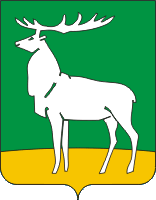 Управление образования администрациигорода Бузулука(УО)П Р И К А З24.08.2023 № 01-09/339Об организации повышения квалификации педагогических кадров дошкольных образовательных организаций города Бузулука в 2023 - 2024 учебном году№  п/пНазвание ГМОФИО руководителяФИО заместителя руководителя (секретаря)ФИО, ответственного за ведение сайта ГМОБаза проведения1.ГМО педагогов ДОО по повышению методологической компетенции Лапшина Н.Ю., старший воспитатель МДОАУ «Детский сад № 2»Казакова М.И., старший воспитатель МДОБУ «Детский сад № 6»Ехиванова Т.П., старший воспитатель МДОБУ «Детский сад № 9»МДОАУ «Детский сад № 2»№  п/пНазвание ГМОДата заседанияДата заседанияДата заседания1.ГМО педагогов коррекционного цикла (учителей-логопедов, учителей-дефектологов, педагогов-психологов)20.12.202328.02.202429.05.20242.ГМО старших воспитателей 18.08.202325.10.202313.03.20243.ГМО музыкальных руководителей18.10.202306.12.202327.03.20244.ГМО педагогов ДОО «ИКТ-компетентность в системе профессиональных компетентностей педагога»22.11.202314.02.202415.05.20245.ГМО педагогов ДОО по повышению методологической компетенции 13.09.202331.01.202424.04.20246.ГМО педагогов ДОО «Подготовка детей к школе в соответствии с ФОП ДО»08.11.202317.01.202410.04.2024